Note - The following items may not be verified during documentary review therefore attention MUST be given during inspection:duration to determine its adequacy for the briefing, assessment proper and debriefing of the assessment vis-à-vis assessor to candidate ratio, number of the equipment in workstation, and number of candidates;monitoring and debriefing MUST be performed by the designated Assessor in the presence of assigned MARINA Designated Evaluator and MUST be checked and recorded; andmarking scheme.EVALUATED BY: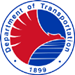 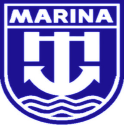 EVALUATION CHECKLIST FOR THE ACCREDITATION OF ASSESSMENT CENTERANNEX B – PRACTICAL ASSESSMENT SCENARIO VALIDATION FORMName of Company or Corporation:Contact Number:Company Address: Date & Time Commenced of Inspection:Date & Time Completed Inspection:Company Address: Company E-mail:MARINA Control Number: Company Address: Date of Initial Inspection:Date of Final Inspection:Company Address: Level of Responsibility:Practical Assessment Set No.:Practical Assessment Scenario No.:Practical Assessment Scenario Title:Note: In case a particular criterion is not applicable, please indicate N.A. in “Explanation” column.Note: In case a particular criterion is not applicable, please indicate N.A. in “Explanation” column.Criteria and DescriptionCriteria and DescriptionIndicatorsSelf-Assessment
(To be filled up by the AC with the explanation indicating that all requirements are acceptableDocumentary Review(To be filled up by the assigned BOE)Documentary Review(To be filled up by the assigned BOE)Documentary Review(To be filled up by the assigned BOE)Inspection(To be filled up by the assigned BOE)Inspection(To be filled up by the assigned BOE)Inspection(To be filled up by the assigned BOE)Criteria and DescriptionCriteria and DescriptionIndicatorsExplanation of ComplianceAcceptableNot AcceptableExplanationAcceptableNot AcceptableExplanation1Practical Assessment Scenario TitleRefers to the descriptive name of the scenario which is related to onboard task or operation.Relevant to the competence and KUP to be assessed1Practical Assessment Scenario TitleRefers to the descriptive name of the scenario which is related to onboard task or operation.Realistic based on actual onboard operation or task2DurationRefers to the estimated time in the execution of the exercise for each phase to complete the entire scenario.Adequate for the following phases of the assessment vis-à-vis assessor to candidate ratio, number of the equipment in workstation, and number of candidates:BriefingAssessment proper Debriefing3FunctionRefers to the function/s in the STCW Code which is/are covered in the scenario.Appropriate based on the applicable table of competence, STCW Code4CompetenceRefers to the competence/s in the STCW Code which is/are intended to be assessed in the scenario.Appropriate based on the applicable table of competence, STCW Code5KUPRefers to the knowledge, understanding and proficiency in the STCW Code that serves as basis in the design of the scenario.Correspond to the competence as basis of practical assessment5KUPRefers to the knowledge, understanding and proficiency in the STCW Code that serves as basis in the design of the scenario.Appropriate for practical assessment6Assessment OutcomesRefers to the results expected to be demonstrated in the assessment through the scenario created which should be as close as possible to onboard operation and tasks.Clearly stated; that is, specific, measurable, attainable, realistic and time-bound (SMART)6Assessment OutcomesRefers to the results expected to be demonstrated in the assessment through the scenario created which should be as close as possible to onboard operation and tasks.Relate as closely as possible to actual shipboard operation and tasks6Assessment OutcomesRefers to the results expected to be demonstrated in the assessment through the scenario created which should be as close as possible to onboard operation and tasks.Consistent with the scenario description6Assessment OutcomesRefers to the results expected to be demonstrated in the assessment through the scenario created which should be as close as possible to onboard operation and tasks.Appropriate to the level of responsibility to be assessed6Assessment OutcomesRefers to the results expected to be demonstrated in the assessment through the scenario created which should be as close as possible to onboard operation and tasks.Aligned with the stated competence and KUP 7Equipment NeededRefers to the laboratory equipment or simulator that will be used in the assessment, including its specification, operational capabilities and limitations, if any.Appropriate to the onboard operation and task to be assessed7Equipment NeededRefers to the laboratory equipment or simulator that will be used in the assessment, including its specification, operational capabilities and limitations, if any.Sufficient quantity taking into account the candidate-to-equipment ratio, based on: the maximum intake per batch;   the number of candidate per group (if scenario is to be executed by a team)7Equipment NeededRefers to the laboratory equipment or simulator that will be used in the assessment, including its specification, operational capabilities and limitations, if any.Appropriate ships particulars or ships and machinery particulars7Equipment NeededRefers to the laboratory equipment or simulator that will be used in the assessment, including its specification, operational capabilities and limitations, if any.If using a simulator, satisfies with the General Performance Standards for Simulators used in Assessment of Competence in section A-I/12 part 1 paragraph 2 of the STCW Code, as follows:7Equipment NeededRefers to the laboratory equipment or simulator that will be used in the assessment, including its specification, operational capabilities and limitations, if any.Capable of satisfying the specified assessment outcomes;7Equipment NeededRefers to the laboratory equipment or simulator that will be used in the assessment, including its specification, operational capabilities and limitations, if any.Capable of simulating the operational capabilities of the shipboard equipment concerned to a level of physical realism appropriate to the assessment outcomes and include the capabilities, limitations and possible errors of such equipment;7Equipment NeededRefers to the laboratory equipment or simulator that will be used in the assessment, including its specification, operational capabilities and limitations, if any.Have sufficient behavioral realism to allow the candidate to exhibit the skills appropriate to the assessment outcomes;7Equipment NeededRefers to the laboratory equipment or simulator that will be used in the assessment, including its specification, operational capabilities and limitations, if any.Provide an interface through which a candidate can interact with the equipment and simulated scenario;7Equipment NeededRefers to the laboratory equipment or simulator that will be used in the assessment, including its specification, operational capabilities and limitations, if any.Provide a controlled operating environment, capable of producing a variety of conditions, which may include emergency, hazardous or unusual situations relevant to the assessment outcomes; and7Equipment NeededRefers to the laboratory equipment or simulator that will be used in the assessment, including its specification, operational capabilities and limitations, if any.Permit an Assessor to control, monitor and record exercises for the effective assessment of the performance of the candidates8Scenario Description Refers to the detailed situation, event or incident that occur onboard ship used as means to allow the candidate to demonstrate his/her competence on the task based on established performance criteria and standards.Emulate actual situations normally encountered onboard ship such as environmental conditions, climatic conditions, operational challenges, among others8Scenario Description Refers to the detailed situation, event or incident that occur onboard ship used as means to allow the candidate to demonstrate his/her competence on the task based on established performance criteria and standards.Appropriate to the assessment outcomes8Scenario Description Refers to the detailed situation, event or incident that occur onboard ship used as means to allow the candidate to demonstrate his/her competence on the task based on established performance criteria and standards.Sequence of events including time allocation for each event is clearly stated8Scenario Description Refers to the detailed situation, event or incident that occur onboard ship used as means to allow the candidate to demonstrate his/her competence on the task based on established performance criteria and standards.Geographical location or sea area9Initial ConditionsRefers to the condition of the environment, the equipment and values of parameters at which the candidate will use as starting point in performing the given task.Appropriate to the scenario9Initial ConditionsRefers to the condition of the environment, the equipment and values of parameters at which the candidate will use as starting point in performing the given task.Relevant and complete information are clearly stated9Initial ConditionsRefers to the condition of the environment, the equipment and values of parameters at which the candidate will use as starting point in performing the given task.Provide the candidate a mental picture of the initial situation10Assessor’s ActionsRefers to the step-by-step activities the Assessor will undertake in administering the practical assessment. Assessor’s actions for the briefing, monitoring and debriefing are clearly defined and stated11BriefingRefers to the first phase of practical assessment where the Assessor introduces to the candidate all pertinent information prior to the assessment proper.    Briefing Plan covers the following key elements:outcome of the exercise11BriefingRefers to the first phase of practical assessment where the Assessor introduces to the candidate all pertinent information prior to the assessment proper.    performance criteria and standards11BriefingRefers to the first phase of practical assessment where the Assessor introduces to the candidate all pertinent information prior to the assessment proper.    simulation scenario including relevant parameters, initial conditions, limits, etc.11BriefingRefers to the first phase of practical assessment where the Assessor introduces to the candidate all pertinent information prior to the assessment proper.    incidents and events that are likely to occur11BriefingRefers to the first phase of practical assessment where the Assessor introduces to the candidate all pertinent information prior to the assessment proper.    grading, appeal and re-sit procedures11BriefingRefers to the first phase of practical assessment where the Assessor introduces to the candidate all pertinent information prior to the assessment proper.    ground rules11BriefingRefers to the first phase of practical assessment where the Assessor introduces to the candidate all pertinent information prior to the assessment proper.    Clearly define roles of Assessor and Candidate with regards to the competence being assessed11BriefingRefers to the first phase of practical assessment where the Assessor introduces to the candidate all pertinent information prior to the assessment proper.    Candidate’s Copy are made available of for all candidates and are sufficient12Candidate’s ActionsRefers to the activities the candidate is expected to undertake while undergoing the practical assessment.Actions are aligned and consistent with the outcome and criteria of the assessment exercise to be performed13MonitoringRefers to the activities the Assessor undertakes to keep track of the progress the candidate’s actions while performing the given task.    Covers the following key elements:balanced interaction between Assessor and Candidate13MonitoringRefers to the activities the Assessor undertakes to keep track of the progress the candidate’s actions while performing the given task.    using available functional monitoring equipment for audio and visual observational process13MonitoringRefers to the activities the Assessor undertakes to keep track of the progress the candidate’s actions while performing the given task.    the role of purposeful intervention in creating a “real atmosphere”13MonitoringRefers to the activities the Assessor undertakes to keep track of the progress the candidate’s actions while performing the given task.    analyzing monitored and recorded parameters 13MonitoringRefers to the activities the Assessor undertakes to keep track of the progress the candidate’s actions while performing the given task.    avoidance of excessive intervention, stress and “gaming atmosphere”13MonitoringRefers to the activities the Assessor undertakes to keep track of the progress the candidate’s actions while performing the given task.    Assessment Exercise includes monitoring of other critical parameters like:communication13MonitoringRefers to the activities the Assessor undertakes to keep track of the progress the candidate’s actions while performing the given task.    orders13MonitoringRefers to the activities the Assessor undertakes to keep track of the progress the candidate’s actions while performing the given task.    instructions and guidance13MonitoringRefers to the activities the Assessor undertakes to keep track of the progress the candidate’s actions while performing the given task.    deviation from standard operating procedures13MonitoringRefers to the activities the Assessor undertakes to keep track of the progress the candidate’s actions while performing the given task.    behavior and interaction with team members13MonitoringRefers to the activities the Assessor undertakes to keep track of the progress the candidate’s actions while performing the given task.    observations regarding the functioning of the team14DebriefingRefers to the last and final phase of practical assessment where the Assessor declares the conclusion of the assessment and announces its outcome. The planned debriefing includes the following:Used a tactful and diplomatic approach14DebriefingRefers to the last and final phase of practical assessment where the Assessor declares the conclusion of the assessment and announces its outcome. Explained the results of the assessment using supporting data, recordings and observations14DebriefingRefers to the last and final phase of practical assessment where the Assessor declares the conclusion of the assessment and announces its outcome. Explicitly state whether the candidate passed or failed the assessment14DebriefingRefers to the last and final phase of practical assessment where the Assessor declares the conclusion of the assessment and announces its outcome. Explanation of appeals and re-sit procedures15Performance CriteriaRefers to the description of the quality of candidate’s performance in accordance with the assessment outcome.   Quality of the performance is clearly identified and explicitly stated15Performance CriteriaRefers to the description of the quality of candidate’s performance in accordance with the assessment outcome.   Valid; aligned with the competence, Criteria for evaluating Competence and assessment outcomes15Performance CriteriaRefers to the description of the quality of candidate’s performance in accordance with the assessment outcome.   Safety-critical criteria are clearly identified15Performance CriteriaRefers to the description of the quality of candidate’s performance in accordance with the assessment outcome.   Are made available to the candidates  16Performance StandardsRefers to the measure of an acceptable performance level of each criteria. Appropriate to every performance criterion16Performance StandardsRefers to the measure of an acceptable performance level of each criteria. Verifiable16Performance StandardsRefers to the measure of an acceptable performance level of each criteria. Appropriate to the specifications of the equipment being used17Scoring and Grading SystemRefers to the overall means to determine passing or failure from the assessment.Appropriate to the task and performance outcomes17Scoring and Grading SystemRefers to the overall means to determine passing or failure from the assessment.Clear criteria for passing or failing17Scoring and Grading SystemRefers to the overall means to determine passing or failure from the assessment.Verifiable marking scheme18Failure StateRefers to particular parameters or situations which if it occurs while the assessment is ongoing, shall automatically render the assessment as failure.Indicates safety and effectiveness as prime criteria18Failure StateRefers to particular parameters or situations which if it occurs while the assessment is ongoing, shall automatically render the assessment as failure.Critical performance or factor other than safety and effectiveness are clearly identifiedSignature Over Printed NameTeam LeaderSignature Over Printed NameBOMDO / BOMEOSignature Over Printed NameBOMDO / BOMEO   Team Members:(Signature Over Printed Name)(Signature Over Printed Name)(Signature Over Printed Name)CONFORME:__________________________________________Signature Over Printed NameCompany RepresentativeCONFORME:__________________________________________Signature Over Printed NameCompany RepresentativeCONFORME:__________________________________________Signature Over Printed NameCompany RepresentativeCONFORME:__________________________________________Signature Over Printed NameCompany RepresentativeCONFORME:__________________________________________Signature Over Printed NameCompany RepresentativeCONFORME:__________________________________________Signature Over Printed NameCompany Representative